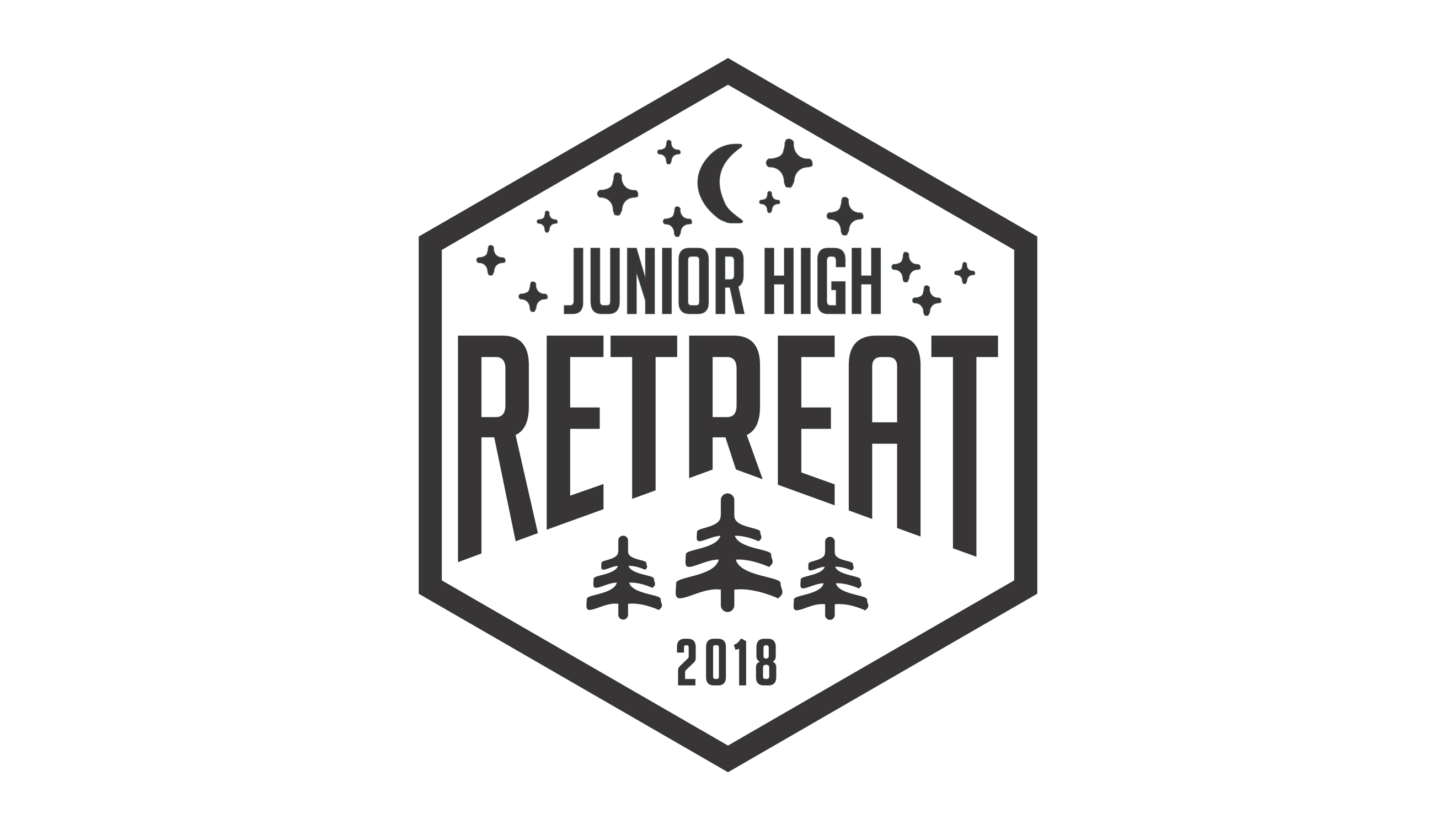 Dear Sky Ranch Bound Student (and Parents),Fall is officially here!  As the leaves change colors, let’s prepare our hearts for the change that God might want to bring to our lives!  Watermark’s Junior High Retreat is just around the corner and there are a few things you need to know beforehand to help you make this the best trip ever:What do I bring?- Labeled reusable water bottle (there will be refilling stations around camp)- Sleeping Bag & Pillow	- Toiletries	- Towels (2)	- Shirts	- Shorts/Pants/Jeans	- Socks & Shoes	- Blanket for outside 	- Bible/Journal/Pen- Swimsuit (modest; we will swim if it’s warm enough – pray with us that it is!)	- Sweatshirt/Jacket/Other Warm Clothes (we will be outside a lot, even at night)- Troop Costume/Gear (for your SG’s assigned “troop”...ask leaders if there’s specific costume supplies for your group) Optional: Extra $ for Camp Store (food & merchandise)…we will provide all the meals & snacks throughout the weekend. What should I NOT bring? Grumpy attitude	Extra tech devices	CrossbowFirearms	Airsoft guns	Pet turtles, etc.NEW this year: We always discourage cell phones on trips, and while we understand you might want your student to have their phone, in order to protect our time together, leaders will periodically collect student’s phones and manage their usage throughout the weekend. (Please note also that cell service is very spotty! If you need to contact a student, please call Sky Ranch directly at 903-266-3300 and they will help us get you connected to your student as soon as possible.)*Daily Medications – If your child takes daily medications we are comfortable with them handling and administering their own medicines and treatments. If you’d prefer for their small group leader to handle that, then you may coordinate with them. Please also be sure to list medicines and allergies in your child’s medical waiver.*Influenza – If you have flu-like symptoms leading up to the retreat, we ask that you choose to stay home.  Anyone who displays flu-like symptoms while at Sky Ranch can expect to be quarantined and parents will be called to come pick them up.We are so excited that you are coming with us and we hope that you recognize and understand even now that this weekend will be something more than incredibly, outrageously fun…it will be a chance to get away and deepen your relationship with Jesus Christ!  Come ready to play, sing and dance, worship, learn, grow, and have the time of your life!Check- in will be Friday, October 26th at 6:30pm. Buses will be parked in the West Parking Lot, and students can check in at the buses. No need to go inside the Town Center…if you have any registration or check-in questions/issues, we’ll be posted up right outside the main entrance! We will be returning to the same place on Sunday, October 28th by 3:45 pm.  We’ll see you there!If you have any questions leading up to Retreat, you can direct them to Sydney Cude at scude@watermark.org, or Sean Hill at shill@watermark.org. In Him,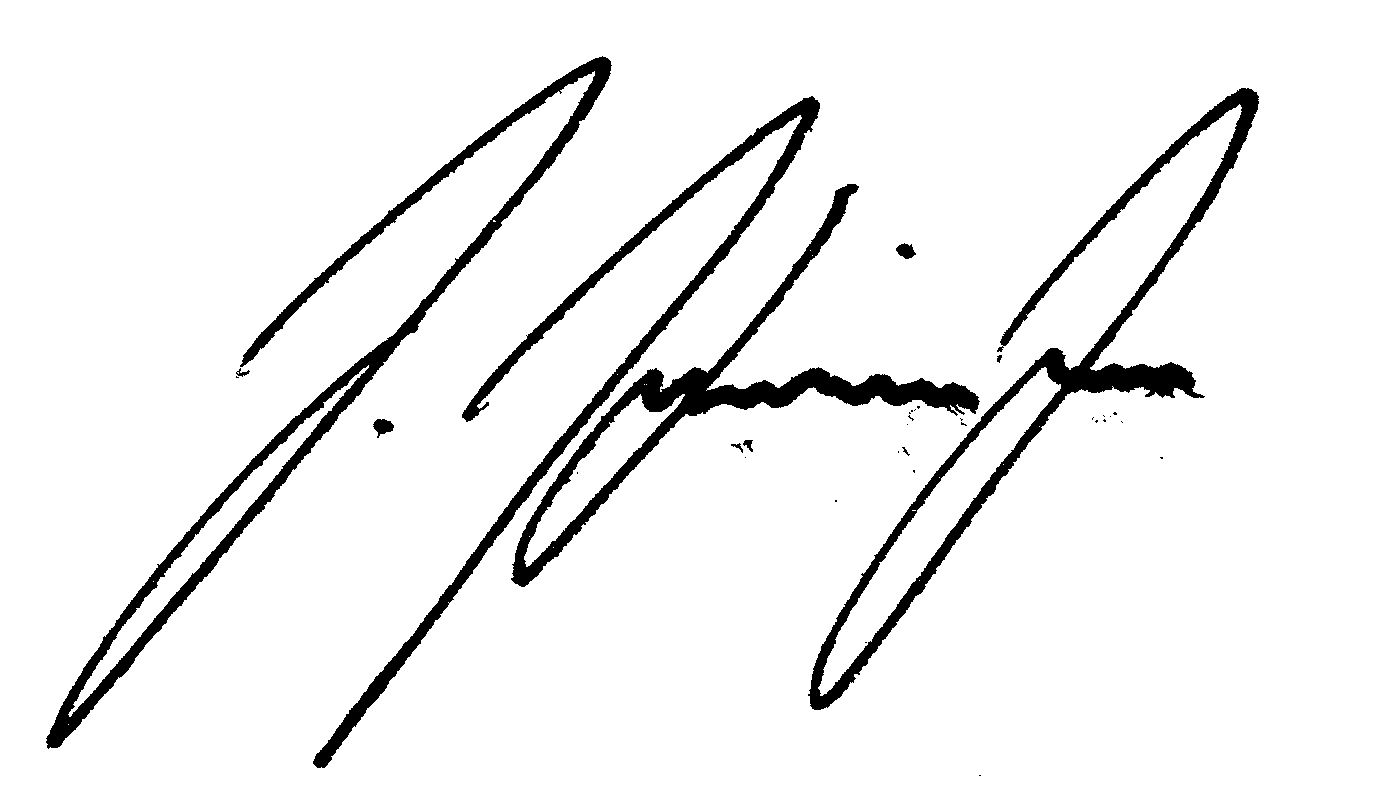 Harrison Ross	          Junior High Director	Watermark Community Church(214) 393-3063hross@watermark.orgwww.morewake.comFollow all of the Sky Ranch Retreat action on instagram @wakeevents2018 JUNIOR HIGH RETREAT SCHEDULE FRIDAY  	*EAT DINNER BEFOREHAND!6:30 pm	Check in at Watermark Community Church (7540 LBJ Freeway)7:00 pm	Depart from Watermark9:00 pm	Arrive at Sky Ranch Camp 9:45 pm	Club #111:15 pm	Lights OutSATURDAY7:30 am	Rise & Shine!8:00 am	Guys’ Time/Girls’ Breakfast9:00 am	Girls’ Time/Guys’ Breakfast11:00 am	Meet in Pogue11:30 am	Lunch1:15 pm	Free Time starts!! (Camp Store open 1:15-6pm, Bring $$$)6:15 pm	Showers, Rest in Cabins6:45 pm	Dinner at Dining Hall8:15 pm	Gather at The Meadow8:30 pm	Club #211:30 pm	Lights OutSUNDAY7:45 am	Rise & Shine!8:00 am	Breakfast/Pack & Clean9:45 am	Reflection10:30 am	Club #312:00 pm	Small Group Discussion/Picnic Lunch (Upper Fields)1:30 pm	Load Bus & Depart3:30 pm	Return to Watermark (7540 LBJ Freeway)Free Time Activities Include: (All Free!!!)Zip line, High Ropes (Giant Swing, Vertical Playground - Pendulum, Dualing Ladders, Power Pole), Canoes, Pool, Basketball, Volleyball, Gaga Ball, Dodgeball, Frisbee Golf, Ping Pong, Sand Volleyball, Maze, Mini-Golf, Land Pillow, Blob, water slides, and more!